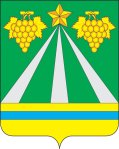 администрация троицкого сельского поселения крымского района        ПОСТАНОВЛЕНИЕстаница ТроицкаяОб утверждении Положения о порядке захоронения (перезахоронения) не погребенных останков погибших при защите Отечества, обнаруженных в ходе проведения поисковых работ на территории Троицкого сельского поселения Крымского районаВ целях увековечения памяти погибших при защите Отечества, в соответствии со статьей 9 Федерального закона от 14 января 1993 года № 4292-1 «Об увековечении памяти погибших при защите Отечества», с пунктом 4 стать 18 Федерального закона от 12 января 1996 года № 8-ФЗ «О погребении и похоронном деле», с пунктом 4 статьи 19, с Федеральным законом от 6 октября 2003 года № 131-ФЗ «Об общих принципах организации местного самоуправления в Российской Федерации», с пунктом 2 статьи 20 Закона Краснодарского края от 4 февраля 2004 года № 666–КЗ «О погребении и похоронном деле в Краснодарском крае», руководствуясь Уставом Троицкого сельского поселения Крымского района ПОСТАНОВЛЯЮ:1. Утвердить Положение о порядке захоронения (перезахоронения) не погребенных останков погибших при защите Отечества, обнаруженных в ходе проведения поисковой работы на территории Троицкого сельского поселения Крымского района, согласно приложению.2. Специалисту I-й категории администрации Троицкого сельского поселения Крымского района С.В. Шабля обнародовать настоящее постановление в установленном порядке.3. Контроль за выполнением настоящего постановления оставляю за собой.4. Постановление вступает в силу со дня его обнародования.Глава Троицкого сельского поселения Крымского района								В.И. ПознякПРИЛОЖЕНИЕУТВЕРЖДЕНОпостановлением администрации Троицкого сельского поселенияКрымского районаот 21.02.2014 № 10 Положение о порядке захоронения (перезахоронения) не погребенных останков погибших при защите Отечества, обнаруженных в ходе проведения поисковых работ на территории Троицкого сельского поселения Крымского района1.	Общие положения1.1. Не погребенные останки погибших при защите Отечества, обнаруженные в ходе поисковой работы на территории Троицкого сельского поселения Крымского района (далее – не погребенные останки погибших), подлежат захоронению.1.2. Настоящее Положение определяет порядок захоронения (перезахоронения) не погребенных останков погибших на территории Троицкого сельского поселения Крымского района.2. Порядок захоронения (перезахоронения) не погребенных останков погибших2.1. Захоронение (перезахоронение) не погребенных останков погибших осуществляет администрация Троицкого сельского поселения Крымского района в соответствии с действующим законодательством Российской Федерации, общевоинскими уставами, приказами и директивами командования с отданием воинских почестей, при этом допускается проведение религиозных обрядов. 2.2. Захоронение (перезахоронение) останков погибших защитников Отечества, производится, как правило, в существующие зарегистрированные воинские захоронения.2.3. Захоронение (перезахоронение) останков погибших защитников Отечества, обнаруженных при проведении полевых поисковых работ, чьих родственников удалось установить, может быть проведено в месте, указанном родственниками погибшего.2.4. Перезахоронение останков погибших защитников Отечества, чьих родственников удалось установить, проводится по решению органов местного самоуправления Троицкого сельского поселения Крымского района с уведомлением родственников погибшего.2.5. Захоронение не погребенных останков погибших осуществляется на воинских кладбищах, воинских участках общественных кладбищ или на других местах погребения с учетом пожелания родственников.2.6. Захоронение осуществляется с отданием воинских почестей, организация которых возлагается на военный комиссариат.2.7. При обнаружении не захороненных останков погибших в ходе проведения поисковых работ на иных территориях Российской Федерации и наличии ходатайства родственников захоронение останков осуществляется по последнему месту жительства погибшего.2.8. Ответственность за содержание мест захоронения, оборудование и оформление могил и кладбищ погибших при защите Отечества возлагается на администрацию Троицкого сельского поселения Крымского района.2.9. При обнаружении останков военнослужащих армий других государств захоронение производится с информированием, а в необходимых случаях и с участием представителей соответствующих организаций этих государств.2.10. Проекты планировки, застройки и реконструкции населенных пунктов поселения, строительных объектов разрабатываются с учетом необходимости обеспечения сохранности воинских захоронений.Строительные, земляные, дорожные и другие работы, в результате которых могут быть повреждены воинские захоронения, проводятся только после согласования с администрацией Троицкого сельского поселения Крымского района. Предприятия, организации, учреждения и граждане несут ответственность за сохранность воинских захоронений, находящихся на землях, предоставленных им в пользование. В случае обнаружения захоронений на предоставленных им землях они обязаны сообщить об этом в администрацию Троицкого сельского поселения Крымского района.Сохранность воинских захоронений обеспечивается администрация Троицкого сельского поселения Крымского района.2.11. Расходы по оплате ритуальных услуг производятся из средств местного бюджета Троицкого сельского поселения Крымского района.2.12. Пришедшие в негодность воинские захоронения, мемориальные сооружения и объекты, увековечивающие память погибших, подлежат восстановлению администрацией Троицкого сельского поселения Крымского района. 2.13. Предприятия, учреждения, организации или граждане, виновные в повреждении воинских захоронений, обязаны их восстановить.Глава Троицкого сельского поселения Крымского района								В.И. Познякот21.02.2014		№10